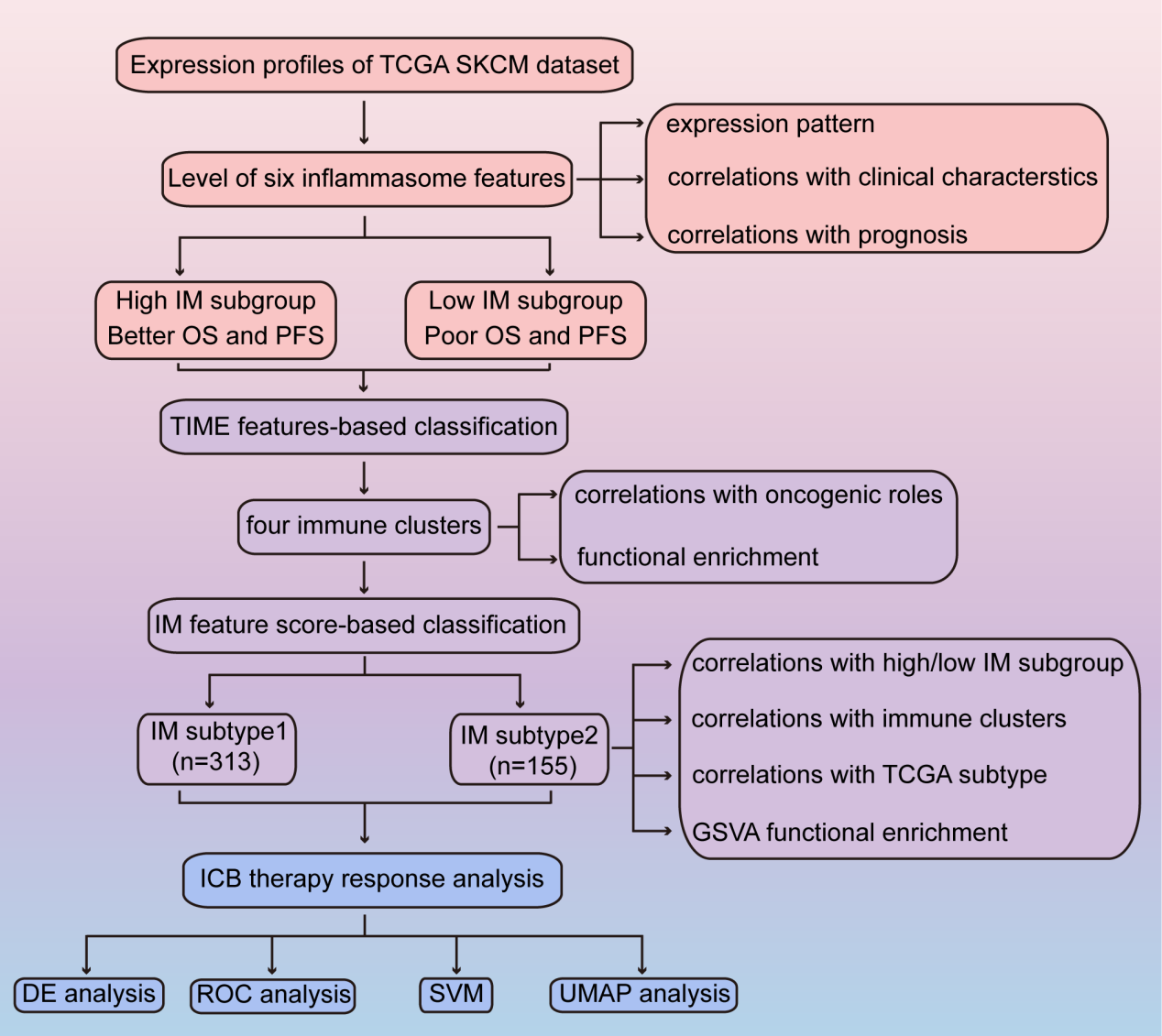 Figure S1. Workflow of the present study.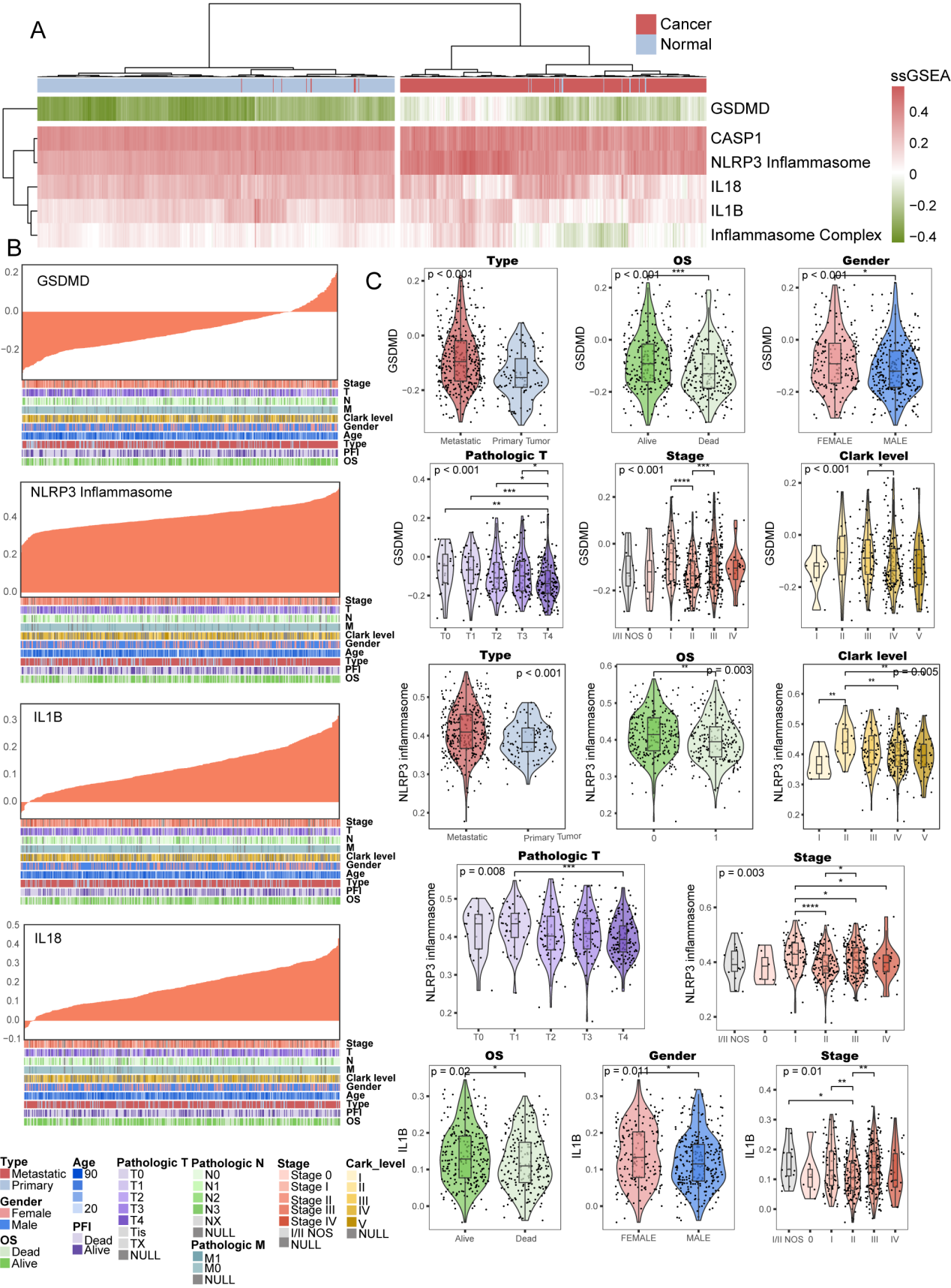 Figure S2. (A) Heatmap shows the expression patterns of inflammasome features in SKCM and normal samples. (B) The correlations between inflammasome feature levels and clinical characteristics, with samples sorted in ascending order based on inflammasome expression levels. (C) The violin plot illustrates the differences in the expression levels of inflammasome features among different groups of clinical characteristics.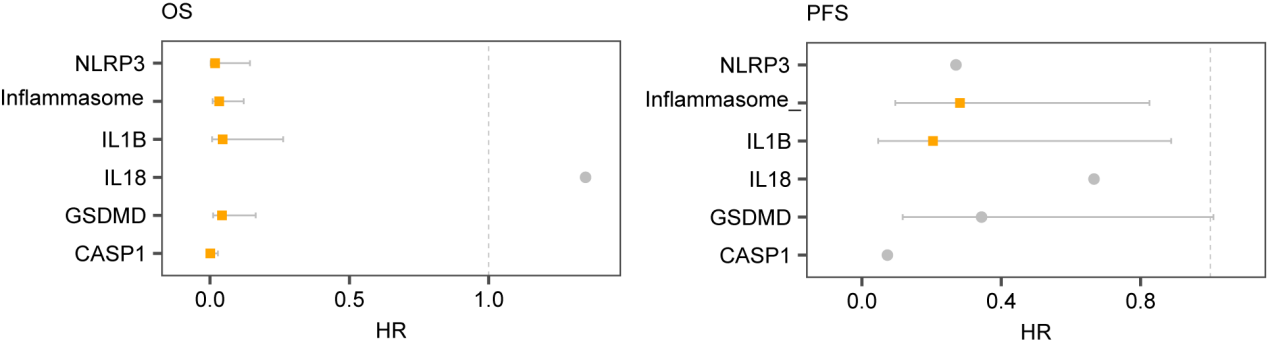 Figure S3. The forest plot illustrates the results of uni-variate Cox regression. Yellow squares represent significant, gray dots represent insignificant. Gray lines represent confidence intervals.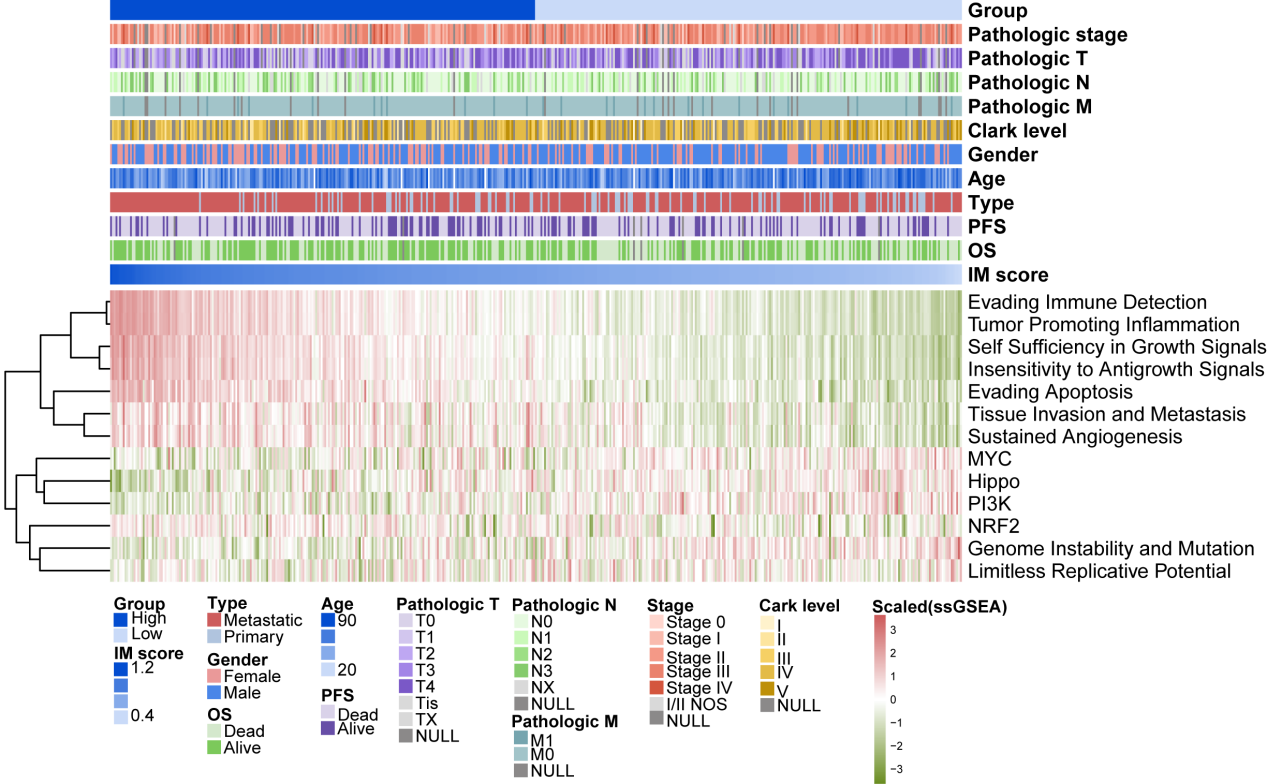 Figure S4. The heatmap shows the enrichment levels of dysregulated oncogenic pathways and cancer hallmark gene sets in the high/low IM score subgroup.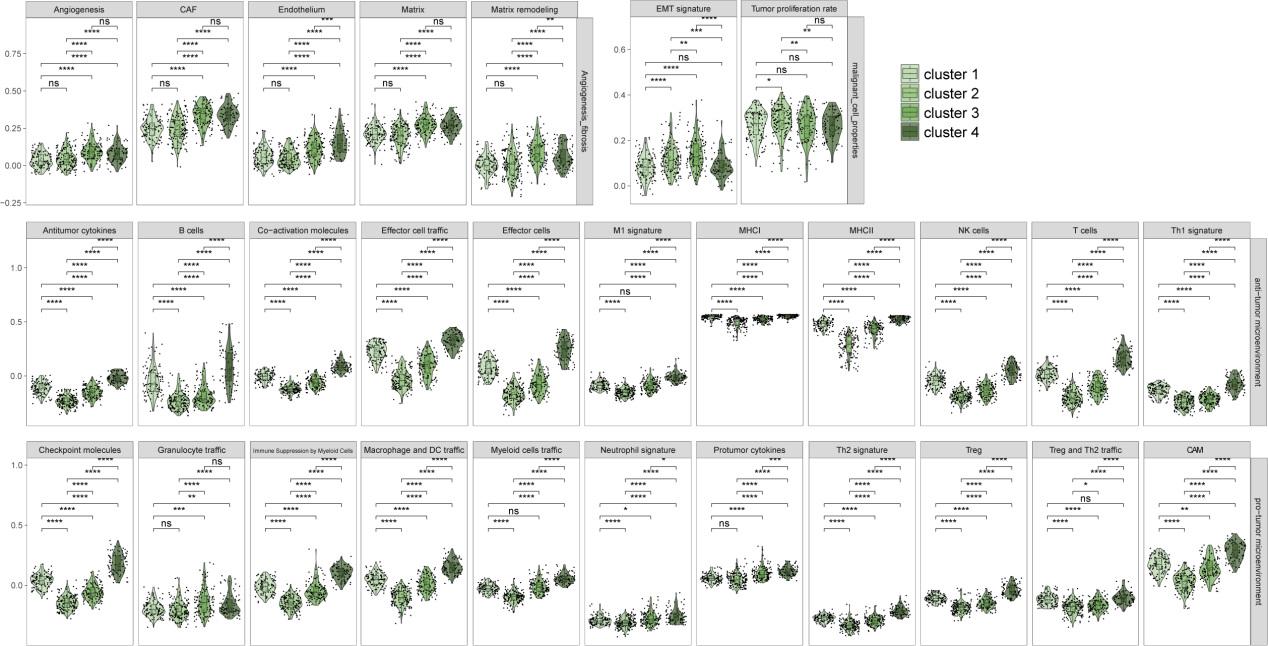 Figure S5. The violin plot illustrates the differences in the enrichment levels of 29 TIME signatures among four immune clusters.